Chủ đề: [Giải toán 6 sách kết nối tri thức với cuộc sống] - Bài 25. Phép cộng và phép trừ phân số.Dưới đây Đọc tài liệu xin gợi ý trả lời Bài 6.25 trang 18 SGK Toán lớp 6 Tập 2 sách Kết nối tri thức với cuộc sống theo chuẩn chương trình mới của Bộ GD&ĐT:Giải Bài 6.25 trang 18 Toán lớp 6 Tập 2 Kết nối tri thứcCâu hỏi : Chị Chi mới đi làm và nhận được tháng lương đầu tiên. Chị quyết định dùng 2/5 số tiền đó để chi tiêu trong tháng, dành 1/4 số tiền để mua quà biếu bố mẹ. Tìm số phần tiền lương còn lại của chị Chi.GiảiTổng phần lương đã chi tiêu và mua quà của chị Chi là: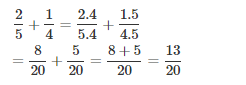 Phần tiền lương còn lại của chị Chi là :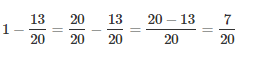 Đáp số: 7/20 tiền lươnghoặc, Vậy chị chi còn lại 7/20 số tiền lương.-/-Vậy là trên đây Đọc tài liệu đã hướng dẫn các em hoàn thiện phần giải toán 6: Bài 6.25 trang 18 Toán lớp 6 Tập 2 Kết nối tri thức. Chúc các em học tốt.